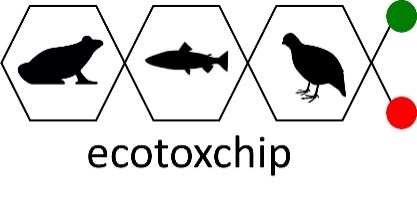 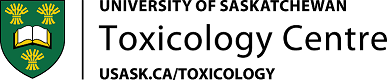 	POSITION ANNOUNCEMENTRESEARCH TECHNICIANToxicology Centre, University of SaskatchewanPOSITION:A full-time research technician position in toxicogenomics and molecular toxicology is available as part of a collaborative project with Drs. Markus Hecker and Natacha Hogan at the Toxicology Centre on the U of S campus. The successful candidate will be required to start a year-long contract in March 2020. There will be a possibility for extension based on adequate work performance and availability of funding. The position is out-of-scope of any bargaining unit.QUALIFICATIONS:Completed an undergraduate or graduate degree in toxicology, biology, or in a related area OR a technical diploma with experience in molecular biological techniquesBasic understanding of molecular biology and related techniques such as RT-PCRHave at least one year of experience working in a research laboratoryMust be detail-orientated, dependable, organized, and responsibleMust be able to manage time effectively to prioritize one’s own work Must have excellent interpersonal skills and the ability to work in a highly collaborative work environmentRESPONSIBILITIES & EXPECTATIONS:Preparation of animal tissues for extraction of RNA or proteinsPerform RT-PCR assaysMeticulous record keeping of sample processing, analysis and data management related to experimentsProvide cleanliness and organization to the research areaMaintenance of instruments on a regular basis to ensure proper functioningOrganizing and performing proper decontamination and waste disposal proceduresInteraction and coordination with staff and students in the Hecker and Hogan labsProvide assistance for SALARY:Commensurate with education and experienceDEADLINE:Applications will be accepted until February 28th, 2020 or until a suitable candidate is found.TO APPLY:Applications must include the following three components:Cover LetterRésumé or Curriculum VitaeReferences (3)Please send applications via email to Anita Massé at anita.masse@usask.ca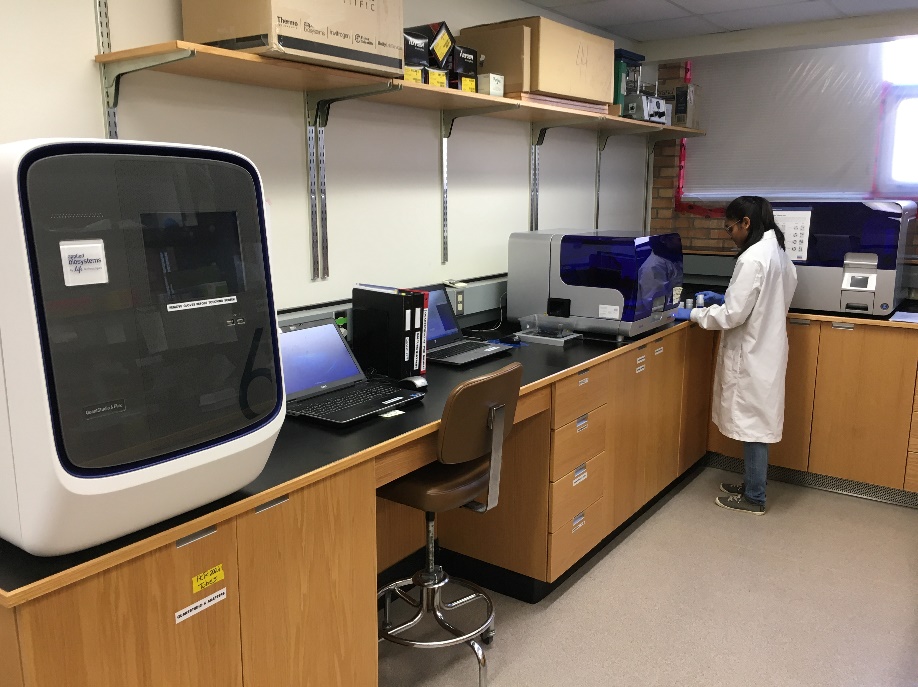 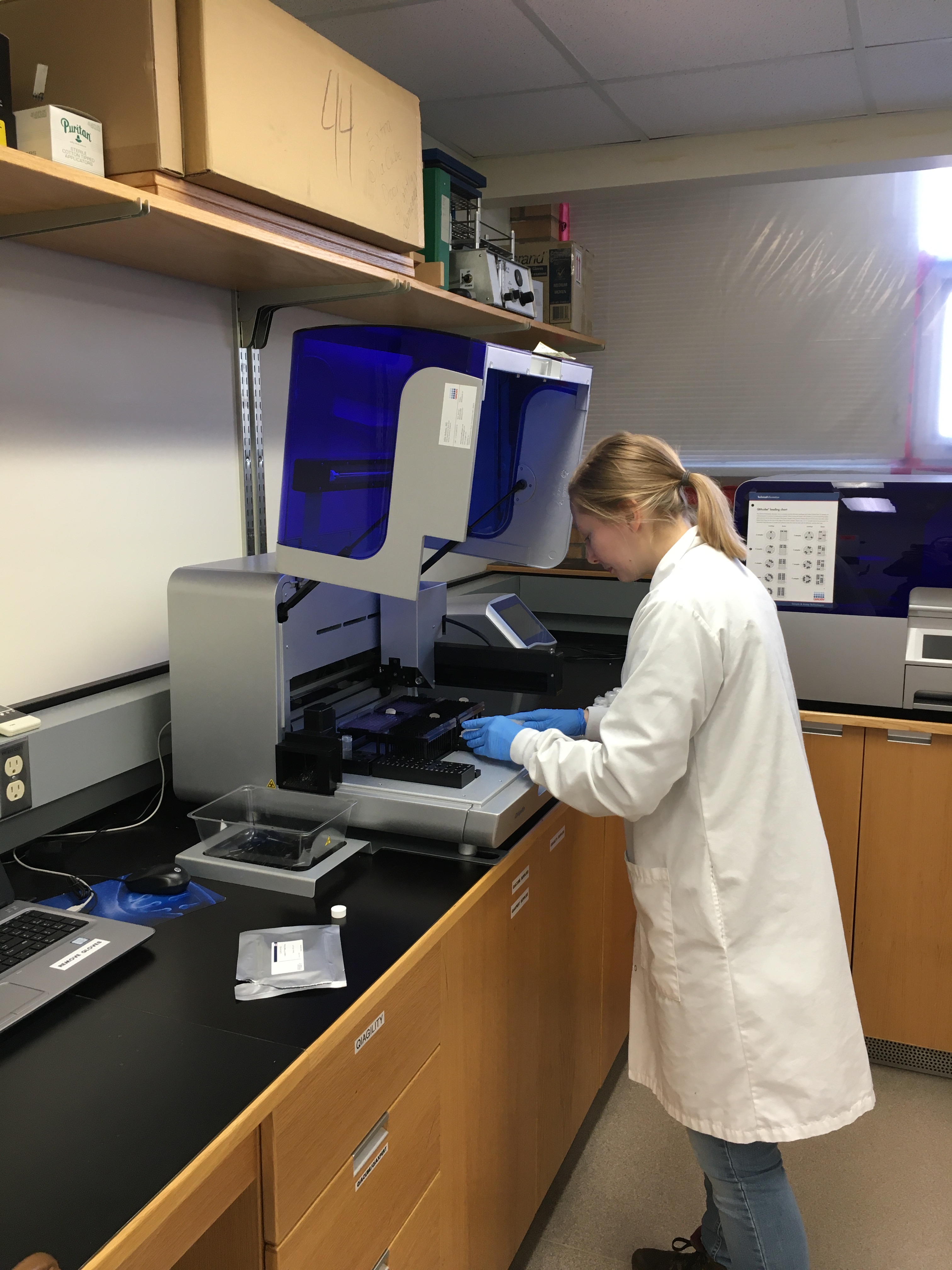 